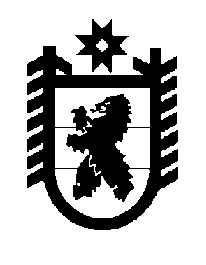 Российская Федерация Республика Карелия    ПРАВИТЕЛЬСТВО РЕСПУБЛИКИ КАРЕЛИЯПОСТАНОВЛЕНИЕот  11 июня 2019 года № 240-Пг. Петрозаводск   О внесении изменения в постановление Правительства 
Республики Карелия от 13 марта 2019 года № 109-ППравительство Республики Карелия п о с т а н о в л я е т:Внести в пункт 25 Перечня расходных обязательств муниципальных образований, возникающих при выполнении полномочий органов местного самоуправления по вопросам местного значения, в целях софинансирования которых предоставляются субсидии из бюджета Республики Карелия, целевых показателей результативности предоставления субсидий и их значений 
на 2019 год и на плановый период 2020 и 2021 годов, утвержденного постановлением Правительства Республики Карелия от 13 марта 2019 года 
№ 109-П «Об утверждении Перечня расходных обязательств муниципальных образований, возникающих при выполнении полномочий органов местного самоуправления по вопросам местного значения, в целях софинансирования которых предоставляются субсидии из бюджета Республики Карелия, целевых показателей результативности предоставления субсидий и их значений 
на 2019 год и на плановый период 2020 и 2021 годов» (Официальный интернет-портал правовой информации (www.pravo.gov.ru), 14 марта 2019 года, 
№ 1000201903140004; 21 мая 2019 года, № 1000201905210003; 6 июня 2019 года, № 1000201906060016), изменение, изложив его в следующей редакции:           Глава Республики Карелия 					                  А.О. Парфенчиков «25.Вопросы местного значения в соответст-вии с пунктом 28 части 1 статьи 14, пунктом 25 части 1 статьи 15, пунктом 33 части 1 статьи 16 Феде-рального закона 
от 6 октября 2003 года 
№ 131-ФЗ «Об общих принципах органи-зации местного само-управле-ния в Россий-ской Феде-рации»субсидия местным бюджетам на реализацию дополни-тельных мероприятий по под-держке малого и среднего предприни-мательстваМини-стерство экономи-ческого развития и про-мышлен-ности Респуб-лики Карелияподдерж-ка субъектов малого и среднего предпри-ниматель-ства, за исключе-нием субъектов малого и среднего предпри-ниматель-ства, в отноше-нии которых в соот-ветствии с Федераль-ным законом 
от 24 июля 2007 года 
№ 209-ФЗ 
«О раз-витии малого и среднего предпри-ниматель-ства в Россий-ской Федера-ции» 
не может быть ока-зана под-держкаколичество субъектов малого и среднего предпри-нимательства, получивших государственную поддержку в рам-ках реализации муниципальных программ (подпрограмм) развития малого и среднего предпри-нимательства, в том числе в монопрофильных муниципальных образованияхединиц11136– «25.Вопросы местного значения в соответст-вии с пунктом 28 части 1 статьи 14, пунктом 25 части 1 статьи 15, пунктом 33 части 1 статьи 16 Феде-рального закона 
от 6 октября 2003 года 
№ 131-ФЗ «Об общих принципах органи-зации местного само-управле-ния в Россий-ской Феде-рации»субсидия местным бюджетам на реализацию дополни-тельных мероприятий по под-держке малого и среднего предприни-мательстваМини-стерство экономи-ческого развития и про-мышлен-ности Респуб-лики Карелияподдерж-ка субъектов малого и среднего предпри-ниматель-ства, за исключе-нием субъектов малого и среднего предпри-ниматель-ства, в отноше-нии которых в соот-ветствии с Федераль-ным законом 
от 24 июля 2007 года 
№ 209-ФЗ 
«О раз-витии малого и среднего предпри-ниматель-ства в Россий-ской Федера-ции» 
не может быть ока-зана под-держкаколичество вновь созданных рабочих мест (включая вновь зарегистри-рованных инди-видуальных предпринимателей) субъектами малого и среднего предприниматель-ства, получившими государственную поддержкуединиц1080–».